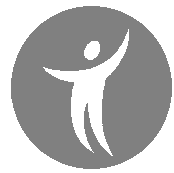 ΑΙΤΗΣΗ ΣΥΜΜΕΤΟΧΗΣ ΣΤΟ ΠΡΟΓΡΑΜΜΑ«Δουλεύοντας συλλογικά»Όνομα Σχολικής Μονάδας:…………………………………………………….Ταχυδρομική Δ/νση Σχολικής Μονάδας Οδός :…………………………………………………  Αριθμός………  Πόλη……………………………………..Τηλέφωνο :………………….. Fax ……………....Ε-Mail:………………………………….Όνομα Διευθυντή/Διευθύντριας:…………………………………………….Ημερομηνία…………………                                                                                             Ο/Η Αιτ………………                                                                                             (Υπογραφή)